Beställning Klubbprofilkläder IFK Örebro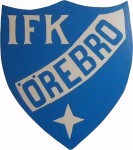 Lag: Ansvarig/kontakt:Mailas till klubb.orebro@teamsportia.se. OBS! Märk beställning med Lag.Exempel:NamnVadStorlekTryckAtt betalaBetaltNamnVadStorlekTryckAtt betalaPelle PerssonJogset164”PELLE” (Rygg)379+50=429:-